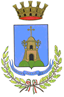 RICHIESTA DI ISCRIZIONE AL SERVIZIO ASILI NIDO – ANNO EDUCATIVO 2023/2024resa ai sensi del D.P.R. n. 445/2000CHIEDONO L’ISCRIZIONE DELLO STESSO PER L’ANNO EDUCATIVO 2023/2024 PRESSO L’ASILO NIDO COMUNALE SITO IN AIROLA (BN) ALLA VIA DOMENICO ROMANOInoltre, DICHIARANO, sotto la propria responsabilità, quanto segue:che il bambino/a non è stato iscritto/a presso altri Asili Nidoche è in regola con le vaccinazioni obbligatorie  SI □ NO □  (allegare documentazione prevista dalla normativa o copia del libretto di vaccinazioni compresa la pagina che include i dati anagrafici del/la minore).di appartenere alla seguente categoria con diritto di precedenza per la formazione della graduatoria:bambino/a riconosciuto/a diversamente abile ex legge 104/92 * SI □ NO □* (La documentazione va presentata in busta chiusa ed allegata all’istanza).che per l’attribuzione del punteggio la propria situazione è la seguente:* Allega ISEE ordinario in corso di validità in caso di genitori coniugati e/o conviventi o L’ISEE minorenni in caso di genitori non coniugati e/o non conviventi ai sensi del Decreto del Presidente del Consiglio dei Ministri 5 dicembre 2013, N. 159.NOTA BENE :Tutti i requisiti devono essere posseduti al momento dell’iscrizione. La mancata indicazione degli elementi utili per l’attribuzione del punteggio determinerà la loro non assegnazione. A parità di punteggio, sarà data preferenza ai/lle bambini/e che hanno minore età.Infine i sottoscritti dichiarano:di essere consapevoli che il comune può utilizzare i dati contenuti nella presente esclusivamente nell’ambito e per fini istituzionali propri della Pubblica Amministrazione;di essere consapevoli che le difformità rese in merito ai diversi aspetti che attribuiscono i punteggi e le condizioni accertate in sede di controllo, comporteranno la retrocessione della domanda in coda alla graduatoria, con possibile esclusione dell'ammissione al servizio, fatta salva l'azione penale per false dichiarazioni rese, ai sensi dell'art.76 del D.P.R. n. 445/2000.altro:    	DATA  	FIRMA DEI GENITORIIL SOTTOSCRITTOIL SOTTOSCRITTOIL SOTTOSCRITTOIL SOTTOSCRITTOIL SOTTOSCRITTOIL SOTTOSCRITTOIL SOTTOSCRITTOIL SOTTOSCRITTOIL SOTTOSCRITTOIL SOTTOSCRITTOIL SOTTOSCRITTOIL SOTTOSCRITTOIL SOTTOSCRITTOIL SOTTOSCRITTOIL SOTTOSCRITTOIL SOTTOSCRITTOIL SOTTOSCRITTOC.F.Cognome		Nome				nella sua qualità di padre nato/a a	prov	il	/   /	Cittadinanza Italiana  SI □ NO □se NO indicare altra nazionalità		Residente a  	via	Cellulare	Indirizzo Email: 	Cognome		Nome				nella sua qualità di padre nato/a a	prov	il	/   /	Cittadinanza Italiana  SI □ NO □se NO indicare altra nazionalità		Residente a  	via	Cellulare	Indirizzo Email: 	Cognome		Nome				nella sua qualità di padre nato/a a	prov	il	/   /	Cittadinanza Italiana  SI □ NO □se NO indicare altra nazionalità		Residente a  	via	Cellulare	Indirizzo Email: 	Cognome		Nome				nella sua qualità di padre nato/a a	prov	il	/   /	Cittadinanza Italiana  SI □ NO □se NO indicare altra nazionalità		Residente a  	via	Cellulare	Indirizzo Email: 	Cognome		Nome				nella sua qualità di padre nato/a a	prov	il	/   /	Cittadinanza Italiana  SI □ NO □se NO indicare altra nazionalità		Residente a  	via	Cellulare	Indirizzo Email: 	Cognome		Nome				nella sua qualità di padre nato/a a	prov	il	/   /	Cittadinanza Italiana  SI □ NO □se NO indicare altra nazionalità		Residente a  	via	Cellulare	Indirizzo Email: 	Cognome		Nome				nella sua qualità di padre nato/a a	prov	il	/   /	Cittadinanza Italiana  SI □ NO □se NO indicare altra nazionalità		Residente a  	via	Cellulare	Indirizzo Email: 	Cognome		Nome				nella sua qualità di padre nato/a a	prov	il	/   /	Cittadinanza Italiana  SI □ NO □se NO indicare altra nazionalità		Residente a  	via	Cellulare	Indirizzo Email: 	Cognome		Nome				nella sua qualità di padre nato/a a	prov	il	/   /	Cittadinanza Italiana  SI □ NO □se NO indicare altra nazionalità		Residente a  	via	Cellulare	Indirizzo Email: 	Cognome		Nome				nella sua qualità di padre nato/a a	prov	il	/   /	Cittadinanza Italiana  SI □ NO □se NO indicare altra nazionalità		Residente a  	via	Cellulare	Indirizzo Email: 	Cognome		Nome				nella sua qualità di padre nato/a a	prov	il	/   /	Cittadinanza Italiana  SI □ NO □se NO indicare altra nazionalità		Residente a  	via	Cellulare	Indirizzo Email: 	Cognome		Nome				nella sua qualità di padre nato/a a	prov	il	/   /	Cittadinanza Italiana  SI □ NO □se NO indicare altra nazionalità		Residente a  	via	Cellulare	Indirizzo Email: 	Cognome		Nome				nella sua qualità di padre nato/a a	prov	il	/   /	Cittadinanza Italiana  SI □ NO □se NO indicare altra nazionalità		Residente a  	via	Cellulare	Indirizzo Email: 	Cognome		Nome				nella sua qualità di padre nato/a a	prov	il	/   /	Cittadinanza Italiana  SI □ NO □se NO indicare altra nazionalità		Residente a  	via	Cellulare	Indirizzo Email: 	Cognome		Nome				nella sua qualità di padre nato/a a	prov	il	/   /	Cittadinanza Italiana  SI □ NO □se NO indicare altra nazionalità		Residente a  	via	Cellulare	Indirizzo Email: 	Cognome		Nome				nella sua qualità di padre nato/a a	prov	il	/   /	Cittadinanza Italiana  SI □ NO □se NO indicare altra nazionalità		Residente a  	via	Cellulare	Indirizzo Email: 	Cognome		Nome				nella sua qualità di padre nato/a a	prov	il	/   /	Cittadinanza Italiana  SI □ NO □se NO indicare altra nazionalità		Residente a  	via	Cellulare	Indirizzo Email: 	LA SOTTOSCRITTALA SOTTOSCRITTALA SOTTOSCRITTALA SOTTOSCRITTALA SOTTOSCRITTALA SOTTOSCRITTALA SOTTOSCRITTALA SOTTOSCRITTALA SOTTOSCRITTALA SOTTOSCRITTALA SOTTOSCRITTALA SOTTOSCRITTALA SOTTOSCRITTALA SOTTOSCRITTALA SOTTOSCRITTALA SOTTOSCRITTALA SOTTOSCRITTAC.F.Cognome		Nome				nella sua qualità di Madre nato/a a	prov	il	/   /	Cittadinanza Italiana  SI □ NO □se NO indicare altra nazionalità		Residente a  	via	Cellulare	Indirizzo Email: 	Cognome		Nome				nella sua qualità di Madre nato/a a	prov	il	/   /	Cittadinanza Italiana  SI □ NO □se NO indicare altra nazionalità		Residente a  	via	Cellulare	Indirizzo Email: 	Cognome		Nome				nella sua qualità di Madre nato/a a	prov	il	/   /	Cittadinanza Italiana  SI □ NO □se NO indicare altra nazionalità		Residente a  	via	Cellulare	Indirizzo Email: 	Cognome		Nome				nella sua qualità di Madre nato/a a	prov	il	/   /	Cittadinanza Italiana  SI □ NO □se NO indicare altra nazionalità		Residente a  	via	Cellulare	Indirizzo Email: 	Cognome		Nome				nella sua qualità di Madre nato/a a	prov	il	/   /	Cittadinanza Italiana  SI □ NO □se NO indicare altra nazionalità		Residente a  	via	Cellulare	Indirizzo Email: 	Cognome		Nome				nella sua qualità di Madre nato/a a	prov	il	/   /	Cittadinanza Italiana  SI □ NO □se NO indicare altra nazionalità		Residente a  	via	Cellulare	Indirizzo Email: 	Cognome		Nome				nella sua qualità di Madre nato/a a	prov	il	/   /	Cittadinanza Italiana  SI □ NO □se NO indicare altra nazionalità		Residente a  	via	Cellulare	Indirizzo Email: 	Cognome		Nome				nella sua qualità di Madre nato/a a	prov	il	/   /	Cittadinanza Italiana  SI □ NO □se NO indicare altra nazionalità		Residente a  	via	Cellulare	Indirizzo Email: 	Cognome		Nome				nella sua qualità di Madre nato/a a	prov	il	/   /	Cittadinanza Italiana  SI □ NO □se NO indicare altra nazionalità		Residente a  	via	Cellulare	Indirizzo Email: 	Cognome		Nome				nella sua qualità di Madre nato/a a	prov	il	/   /	Cittadinanza Italiana  SI □ NO □se NO indicare altra nazionalità		Residente a  	via	Cellulare	Indirizzo Email: 	Cognome		Nome				nella sua qualità di Madre nato/a a	prov	il	/   /	Cittadinanza Italiana  SI □ NO □se NO indicare altra nazionalità		Residente a  	via	Cellulare	Indirizzo Email: 	Cognome		Nome				nella sua qualità di Madre nato/a a	prov	il	/   /	Cittadinanza Italiana  SI □ NO □se NO indicare altra nazionalità		Residente a  	via	Cellulare	Indirizzo Email: 	Cognome		Nome				nella sua qualità di Madre nato/a a	prov	il	/   /	Cittadinanza Italiana  SI □ NO □se NO indicare altra nazionalità		Residente a  	via	Cellulare	Indirizzo Email: 	Cognome		Nome				nella sua qualità di Madre nato/a a	prov	il	/   /	Cittadinanza Italiana  SI □ NO □se NO indicare altra nazionalità		Residente a  	via	Cellulare	Indirizzo Email: 	Cognome		Nome				nella sua qualità di Madre nato/a a	prov	il	/   /	Cittadinanza Italiana  SI □ NO □se NO indicare altra nazionalità		Residente a  	via	Cellulare	Indirizzo Email: 	Cognome		Nome				nella sua qualità di Madre nato/a a	prov	il	/   /	Cittadinanza Italiana  SI □ NO □se NO indicare altra nazionalità		Residente a  	via	Cellulare	Indirizzo Email: 	Cognome		Nome				nella sua qualità di Madre nato/a a	prov	il	/   /	Cittadinanza Italiana  SI □ NO □se NO indicare altra nazionalità		Residente a  	via	Cellulare	Indirizzo Email: 	DATI DEL/LA BAMBINO/ADATI DEL/LA BAMBINO/ADATI DEL/LA BAMBINO/ADATI DEL/LA BAMBINO/ADATI DEL/LA BAMBINO/ADATI DEL/LA BAMBINO/ADATI DEL/LA BAMBINO/ADATI DEL/LA BAMBINO/ADATI DEL/LA BAMBINO/ADATI DEL/LA BAMBINO/ADATI DEL/LA BAMBINO/ADATI DEL/LA BAMBINO/ADATI DEL/LA BAMBINO/ADATI DEL/LA BAMBINO/ADATI DEL/LA BAMBINO/ADATI DEL/LA BAMBINO/ADATI DEL/LA BAMBINO/AC.F.Cognome	Nome  	nato/a a	prov	il	/   /	Cittadinanza Italiana SI □ NO □se NO indicare altra nazionalità			Residente a  	 via  	Cognome	Nome  	nato/a a	prov	il	/   /	Cittadinanza Italiana SI □ NO □se NO indicare altra nazionalità			Residente a  	 via  	Cognome	Nome  	nato/a a	prov	il	/   /	Cittadinanza Italiana SI □ NO □se NO indicare altra nazionalità			Residente a  	 via  	Cognome	Nome  	nato/a a	prov	il	/   /	Cittadinanza Italiana SI □ NO □se NO indicare altra nazionalità			Residente a  	 via  	Cognome	Nome  	nato/a a	prov	il	/   /	Cittadinanza Italiana SI □ NO □se NO indicare altra nazionalità			Residente a  	 via  	Cognome	Nome  	nato/a a	prov	il	/   /	Cittadinanza Italiana SI □ NO □se NO indicare altra nazionalità			Residente a  	 via  	Cognome	Nome  	nato/a a	prov	il	/   /	Cittadinanza Italiana SI □ NO □se NO indicare altra nazionalità			Residente a  	 via  	Cognome	Nome  	nato/a a	prov	il	/   /	Cittadinanza Italiana SI □ NO □se NO indicare altra nazionalità			Residente a  	 via  	Cognome	Nome  	nato/a a	prov	il	/   /	Cittadinanza Italiana SI □ NO □se NO indicare altra nazionalità			Residente a  	 via  	Cognome	Nome  	nato/a a	prov	il	/   /	Cittadinanza Italiana SI □ NO □se NO indicare altra nazionalità			Residente a  	 via  	Cognome	Nome  	nato/a a	prov	il	/   /	Cittadinanza Italiana SI □ NO □se NO indicare altra nazionalità			Residente a  	 via  	Cognome	Nome  	nato/a a	prov	il	/   /	Cittadinanza Italiana SI □ NO □se NO indicare altra nazionalità			Residente a  	 via  	Cognome	Nome  	nato/a a	prov	il	/   /	Cittadinanza Italiana SI □ NO □se NO indicare altra nazionalità			Residente a  	 via  	Cognome	Nome  	nato/a a	prov	il	/   /	Cittadinanza Italiana SI □ NO □se NO indicare altra nazionalità			Residente a  	 via  	Cognome	Nome  	nato/a a	prov	il	/   /	Cittadinanza Italiana SI □ NO □se NO indicare altra nazionalità			Residente a  	 via  	Cognome	Nome  	nato/a a	prov	il	/   /	Cittadinanza Italiana SI □ NO □se NO indicare altra nazionalità			Residente a  	 via  	Cognome	Nome  	nato/a a	prov	il	/   /	Cittadinanza Italiana SI □ NO □se NO indicare altra nazionalità			Residente a  	 via  	ORARIO DI FREQUENZABarrare una sola voce in elenco.Tempo ridotto con mensa scolastica	□	-	Tempo pieno con mensa scolastica*	□* Il Tempo pieno è riservato, fino ad esaurimento posti, ai bambini che hanno entrambi i genitori che lavorano. Se iposti a tempo pieno finiscono viene assegnato d'ufficio il tempo ridotto ( tenendo conto della posizione in graduatoria).CONDIZIONI DI DISAGIO SOCIALEbambino/a appartenente a nucleo familiare con disagio socio-ambientale in carico ai Servizi Sociali di Ambito: SI □ NO □Specificare il Segretariato n.	e l’Assistente Sociale  	bambino/a con nucleo familiare monogenitoriale * : SI □ NO □* Per nucleo MONOGENITORIALE, si intende la situazione in cui vi sia un unico genitore od esercente la responsabilitàgenitoriale: vedovo/a, affidamento esclusivo con provvedimento dell’Autorità Giudiziaria, riconoscimento del bambino da parte di un solo genitore o abbandono del minore da parte di uno dei genitori accertato in sede giurisdizionale.Allegare eventuale documentazione.c) bambino/a appartenente a famiglia con tre o più figli minori a carico: SI □ NO □CONDIZIONE LAVORATIVAbambino/a con entrambi i genitori lavoratori: SI □ NO □Specificare il luogo della sede lavorativa del padre  	Specificare il luogo della sede lavorativa della madre  	bambino/a con un solo genitore lavoratore: SI □ NO □Specificare il luogo della sede lavorativa del genitore  	bambino/a con entrambi i genitori non lavoratori iscritti nelle liste dei Centri per l’Impiego Provinciali, inoccupati o in cassa integrazione: SI □ NO □bambino/a con genitore/i studente/i: SI □ NO  □SITUAZIONE REDDITUALE (Attestazione ISEE in corso di validità) *SITUAZIONE REDDITUALE (Attestazione ISEE in corso di validità) *Barrare una sola voce in elenco.- ISEE DA € 0,00 A € 5.000,00 □- ISEE DA € 5.001,00   A   € 10.633,00□- ISEE DA € 10.634,00 A   € 15.000,00□- ISEE DA € 15.001,00 A   € 20.000,00□- ISEE DA € 20.000,00 A   € 25.000,00□- ISEE DA € 25.000,00 A   € 30.000,00□- OLTRE   € 30.001,00□INFORMATIVA SULL’USO DEI DATI PERSONALI E SUI DIRITTI DEI DICHIARANTI IN MATERIA DIPROTEZIONE DEI DATI PERSONALI (D. Lgs 30 giugno 2003 n. 196 – Codice privacy, come modificato dal D.Lgs. n. 101/2018).Si informa che la presente domanda di iscrizione si intende presentata Comune di Airola che acquisirà i dati personali ivi contenuti per l’inserimento della domanda nelle graduatorie.I dati personali acquisiti con le dichiarazioni sostitutive rese in occasione della presentazione della domanda di iscrizione devono essere forniti necessariamente per determinare la graduatoria di ammissione nonché per l’erogazione dei servizi richiesti; il rifiuto di fornire i dati previsti dal modulo comporterà l’impossibilità di determinare la posizione dei richiedenti nelle suddette graduatorie;Il Comune di Airola non si assume alcuna responsabilità per i danni che potrebbero derivare dalla volontaria omissione di informazioni indispensabili per la tutela dello stato di salute del/la bambino/a di cui si chiede l’iscrizione;Titolare della banca dati è il Comune di Airola – Settore Politiche Sociali;I dati forniti possono essere trattati dal Responsabile del procedimento;Il trattamento sarà effettuato da soggetti appositamente incaricati, con l'utilizzo di procedure anche informatizzate, in grado di tutelare e garantire la riservatezza dei dati forniti e nei modi e limiti necessari per perseguire le predette finalità;I dati personali potranno essere comunicati ad Enti pubblici, quando risulti necessario per lo svolgimento delle funzioni istituzionali;Gli interessati possono avvalersi dei diritti di cui all'articolo 7 del citato Codice e in particolare il diritto di ottenere la conferma del trattamento dei propri dati personali, di chiederne la rettifica, l'aggiornamento e la cancellazione, se incompleti, erronei o raccolti in violazione della legge, nonché di opporsi al loro trattamento per motivi legittimi, rivolgendo le richieste al Responsabile del trattamento;Responsabile del trattamento dei dati personali negli Asili Nido è il Direttore del Settore Politiche Sociali.il trattamento dei dati sensibili per le domande presentate agli Asili Nido è effettuato ai sensi del D. Lgs. n. 196/2003 come modificato dal D.Lgs. n. 101/2018.CONSENSO AL TRATTAMENTOI sottoscritti, a seguito dell’informativa fornitaci, danno il consenso ai trattamenti descritti, con particolare riferimento alla possibilità di trattare dati sensibili, per le finalità e con le modalità dichiarate (ai sensi ai sensi del D. Lgs. n. 196/2003 come modificato dal D.Lgs. n. 101/2018 e del Regolamento Ministeriale n. 305 del 7/12/2006).Firma  	Firma  	DOCUMENTI DA ALLEGAREFotocopia del documento di riconoscimento di entrambi i genitori in corso di validità.Documentazione prevista dalla normativa vigente in materia di vaccinazioni obbligatorie. In caso di fotocopia del libretto vaccinale, includere la pagina con i dati anagrafici del/la bambino/a.Attestazione ISEE in corso di validità.Documentazione requisito diritto di precedenza per la formazione della graduatoria.Documento attestante il nucleo familiare monogenitoriale.